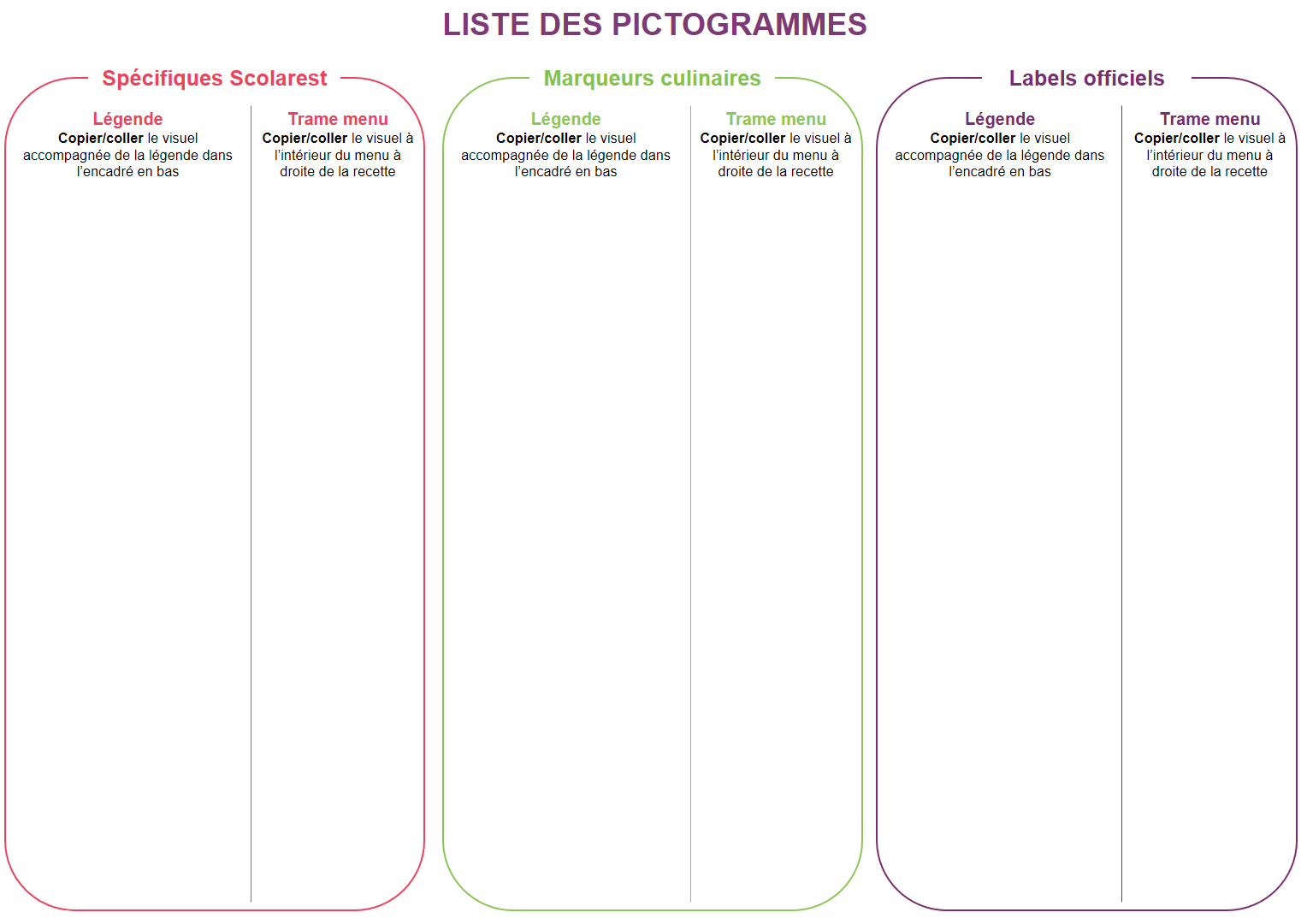 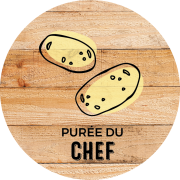 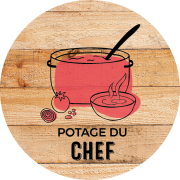 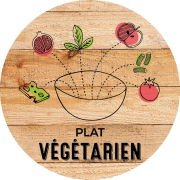 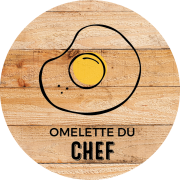 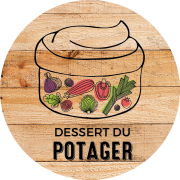 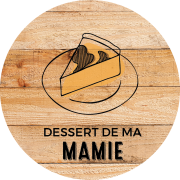 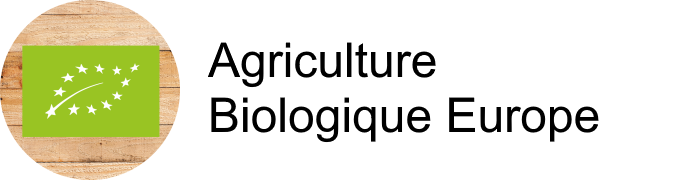 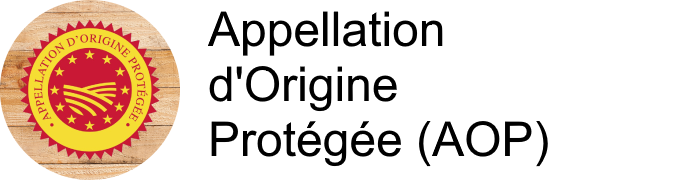 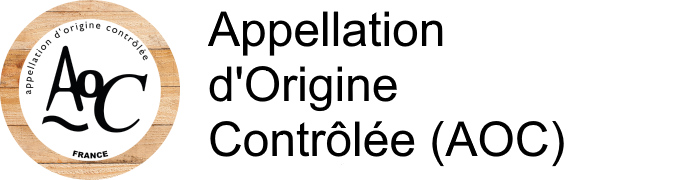 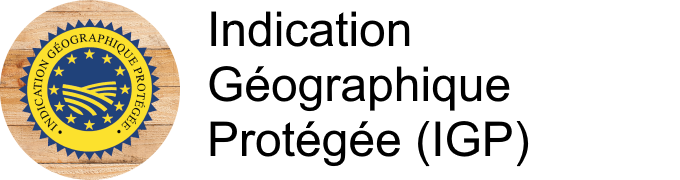 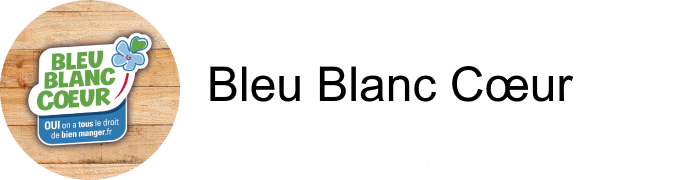 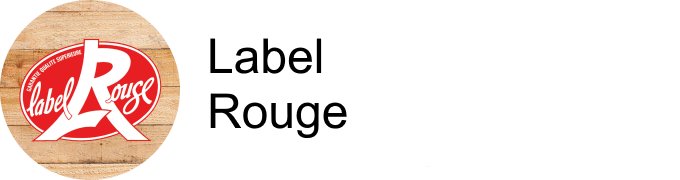 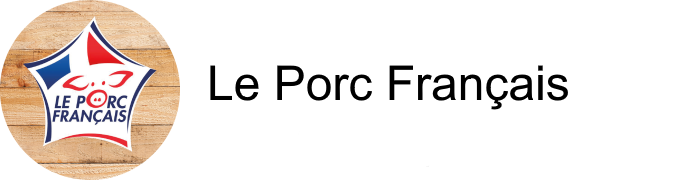 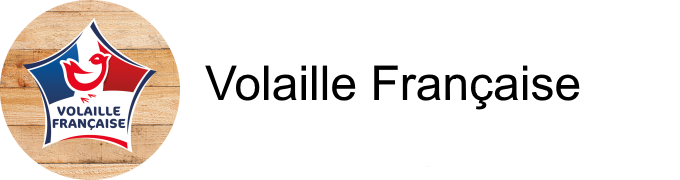 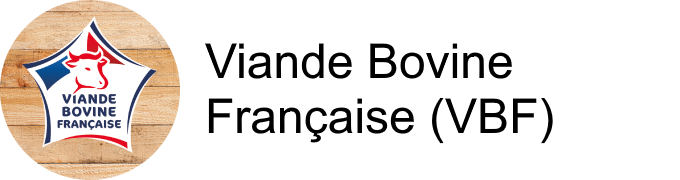 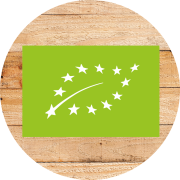 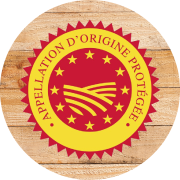 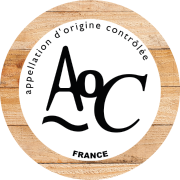 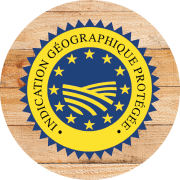 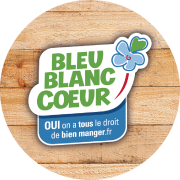 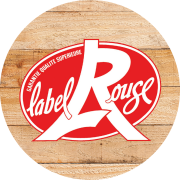 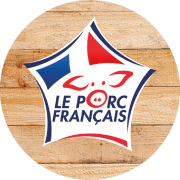 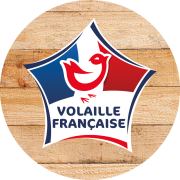 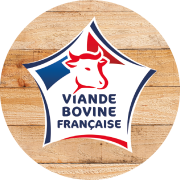 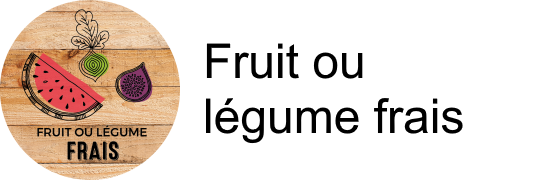 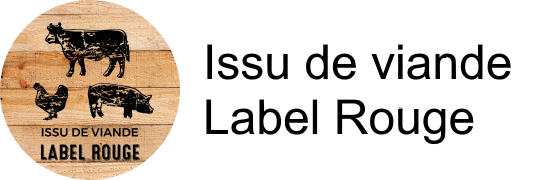 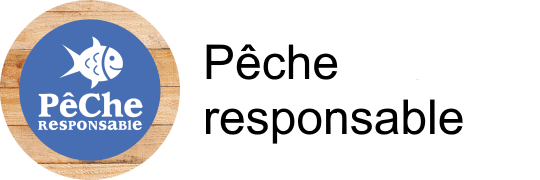 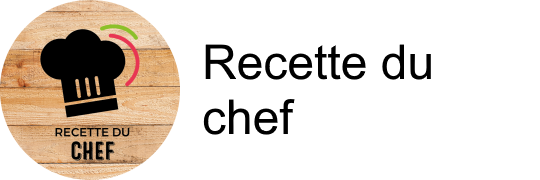 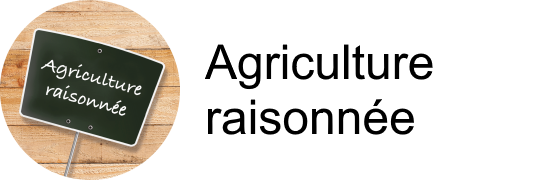 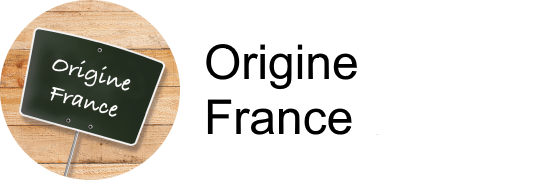 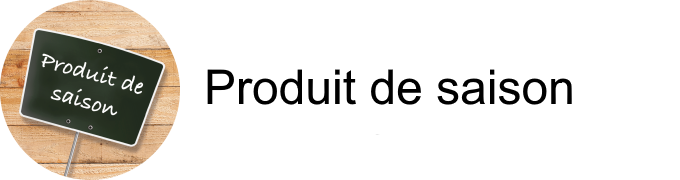 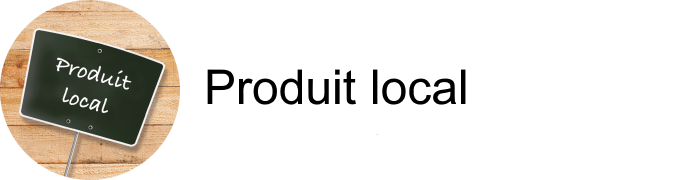 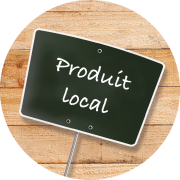 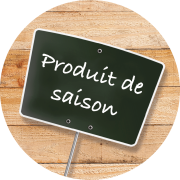 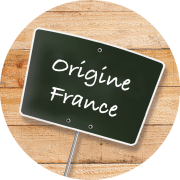 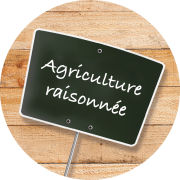 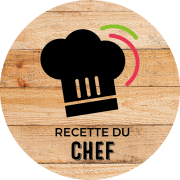 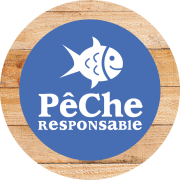 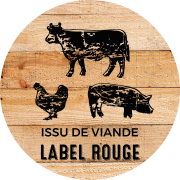 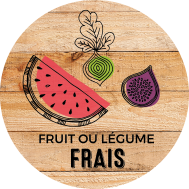 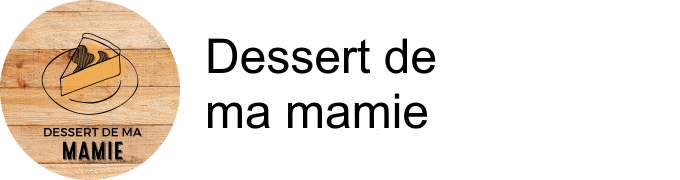 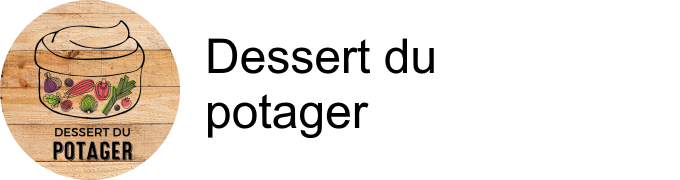 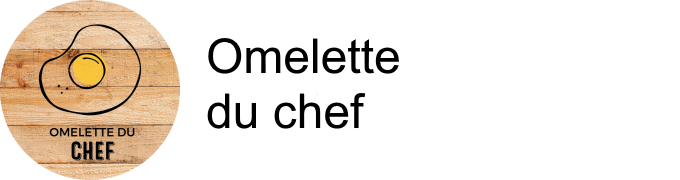 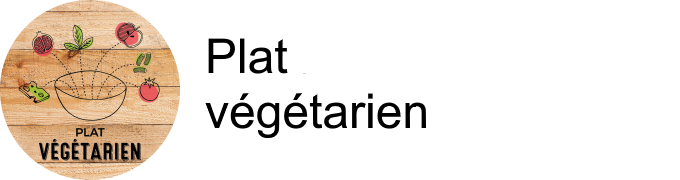 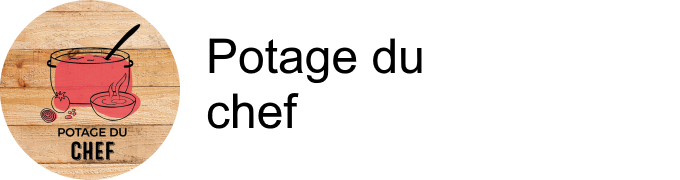 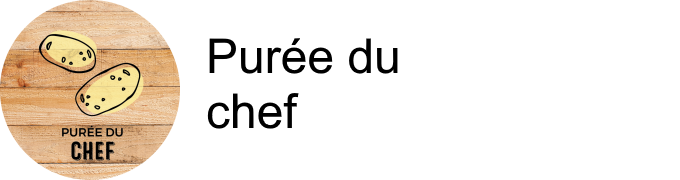 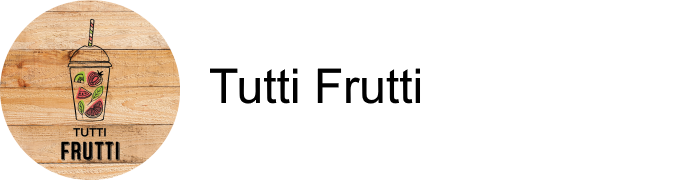 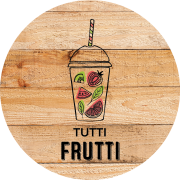 Dejeuner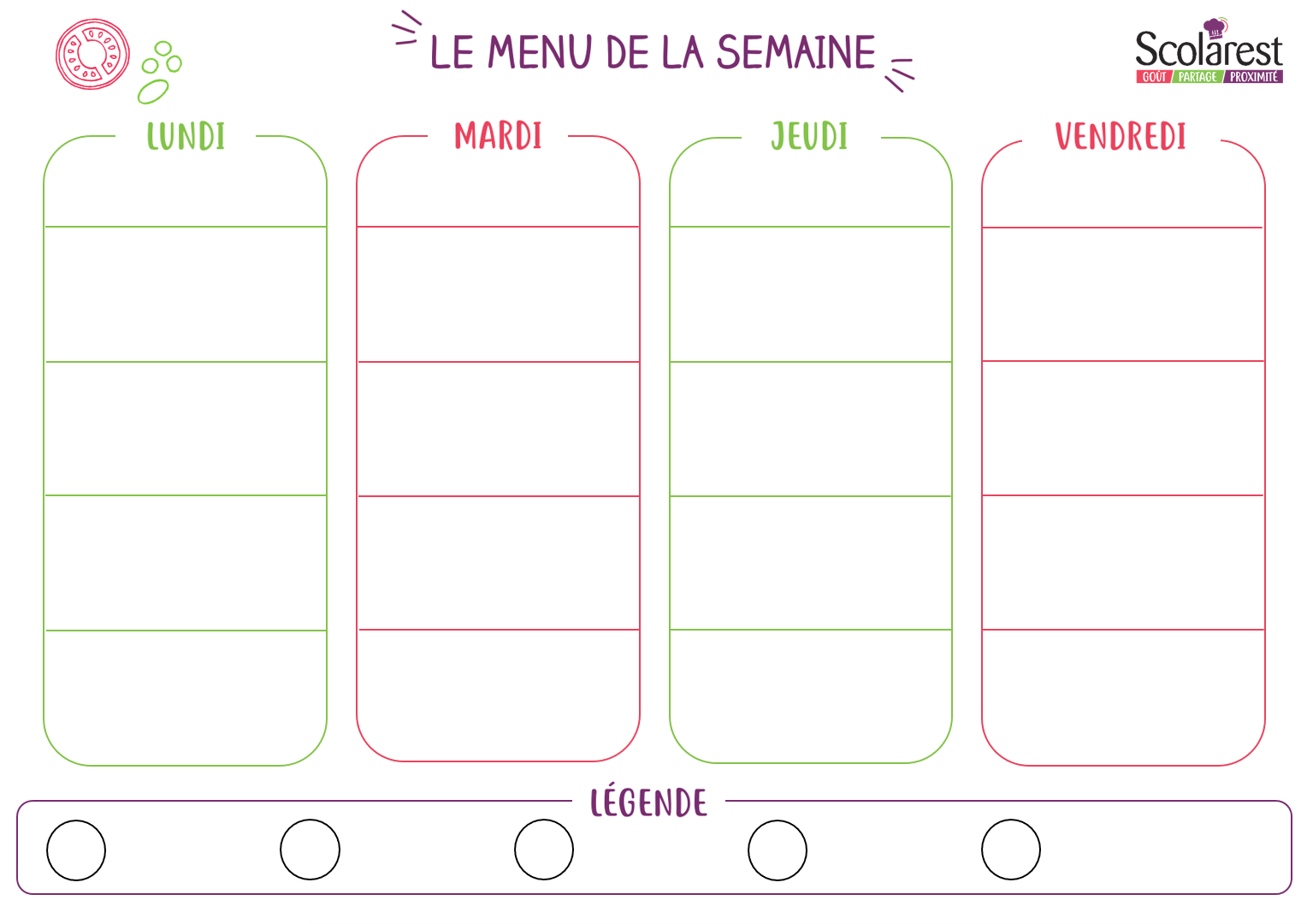 DejeunerDejeunerDejeunerDejeunerDejeunerDejeunerDejeunerDejeuner29/1130/1102/1203/12Œufs dursPomelos cocktailSalade verteRosetteSamoussa de volailleSalade de pois chiches aux poivronsSalade verteSalade marocaineBetteraves cibouletteSalade verte aux lardons et croûtonsSalade de pâtesSaucisson à l’ailSalade piémontaiseMaquereau à la tomate Tomate mimosaSalade verteFilet de poulet grilléCabillaud crème d’ail douxPennes p/selCarottes etuvéesRaviolis de bœuf gratinesColin d'alaska sauce tomate et basilicSemouleLégumes couscousAiguillettes de volaille croustiCroq veggie tomate FritesÉpinards à la crèmeCalamars ou encornets panés aux épices espagnolesRiz pilafChou-fleur à la crèmeBuche pilatCamembertSamosGoudaEmmentalVache qui ritCamembertCamembertPetit moule ail et fines herbesTomme blancheMimoletteEdamYaourt aromatiséPanna cotta coulis de framboisesAnanas au siropCorbeille de fruitsTarte au citronCrème dessert chocolatCompote de fruitsCorbeille de fruitsTarte flan pâtissierMousse chocolatCompote de pêches allégéeCorbeille de fruitsYaourt aromatiséPain d’épiceDessert pommes-cassisCorbeille de fruits